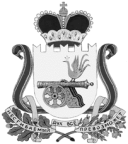 СОВЕТ ДЕПУТАТОВВЕЛИЖСКОГО ГОРОДСКОГО ПОСЕЛЕНИЯРЕШЕНИЕот   24 декабря 2014г.  №  40О   внесении изменений    в решение Совета депутатов Велижского городского поселения от 25.12.2013 г. № 44 «О бюджете муниципального образования Велижское городское поселение на 2014 год и на плановый период 2015 и 2016 годов» в редакции решения от 26.02.2014г №4, от 21.05.2014 г.№15, от 03.06.2014 №18, от 23.07.2014 №22, от 24.09.2014 № 26, от 19.11.2014 №29В целях обеспечения осуществления Администрацией муниципального образования «Велижский район» полномочий Администрации  Велижского городского поселения по решению вопросов местного значения по исполнению бюджета в порядке, установленном пунктом 1 статьи 154 Бюджетного кодекса Российской Федерации Совет депутатов Велижского городского поселения РЕШИЛ: Внести в решение Совета депутатов Велижского городского поселения от 25.12.2013  № 44 «О бюджете муниципального образования Велижское городское поселение на 2014 год и на плановый период 2015 и 2016 годов» в редакции решения от 26.02.2014г №4, от 21.05.2014г № 15,от 03.06.2014 №18, от 23.07.2014 №22, от 24.09.2014 № 26, от 19.11.2014 №29  следующие изменения:Пункт 1 статьи 1 изложить в следующей редакции:         «1. Утвердить основные характеристики бюджета  муниципального образования Велижское         городское поселение (далее по тексту – « местный бюджет») на 2014 год:              1) общий объем доходов местного бюджета в сумме  27 563,813 тыс. рублей, в том числе объем безвозмездных поступлений в сумме 13 988,713 тыс.  рублей, из которых объем получаемых межбюджетных трансфертов – 13 988,713 тыс.рублей;2) общий объем расходов местного бюджета в суме 27 769,715 тыс. рублей.           3) дефицит местного бюджета в сумме 205,902 тыс.рублей, что составляет 1.4 процентов доходов бюджета без учета безвозмездных поступлений.».         2. Подпункты 1 пунктов  2.1. и 2.2. статьи 9 изложить в следующей редакции:            «  2.1  с содержанием автомобильных дорог общего пользования, 1) на 2014 год  в сумме 3 269,508 тыс.рублей;»« 2.2 с содержанием мест захоронения, озеленением  и выполнением прочих мероприятий по благоустройству и содержанию мест общего пользованияна 2014 год в сумме 1 530,992 тыс.рублей;»        3.Подпункты 1 статьи 10 изложить в следующей редакции:«Утвердить объем субвенции бюджету муниципального образования «Велижский район»  на исполнение полномочий контрольного органа муниципального образования:на 2014 год  в сумме 19,4 тыс. рублей».          4. Статью 11 изложить в следующей редакции:«Утвердить объем расходов местного бюджета, связанных с финансированием муниципальных нужд, на 2014 год  в сумме 13 585,143 тыс.  рублей, на 2015 год в сумме 11 019.7 тыс. рублей, на 2016 год в сумме 12 581.4 тыс.рублей.          5. Подпункты 1 статьи 13 изложить в следующей редакции:«1. Утвердить объем бюджетных ассигнований на финансовое обеспечение реализации муниципальных программ муниципального образования Велижское городское поселение в 2014 году в сумме  16 271,152 тыс. руб., в 2015 году в сумме 14 465,439 тыс. руб., в 2016 году в сумме 16 203,549 тыс. руб.         6.Статью 19 изложить в следующей редакции:         «Установить казначейское исполнение местного бюджета финансовым органом муниципального образования «Велижский район»:на 2014 год в сумме 28 053,773 тыс. рублей,на 2015 год в сумме 21660,338 тыс. рублей, на 2016 год в сумме 23617,638 тыс. рублей.»        7.Приложение № 1:В строках:Цифры «28 168,648» и «28 658,608» заменить соответственно цифрами «27 563,813» «28 053,773»8. в приложении № 7:в строке:           Цифру «14 593,548» заменить цифрой «13 988,713»            В строках:             Цифру «5 859,75» заменить цифрой «5 254,915»             В строках:Цифры «1 972,476» и «3 887,274» заменить соответственно цифрами «1 620.0» и «3 634,915»9.в приложении № 9     в строке:Цифру «1 112,521» заменить на цифру « 1 135,421»в строках:Цифру «565,2» заменить на цифру « 586,8» строки:заменить на строки:      строки:заменить на строки:В строках:Цифру «4,0» заменить на цифру « 4,3»в строках:Цифру «18,1» заменить на цифру « 19,4»в строке:Цифру «8 861,1» заменить на цифру « 8 556,508»          В строке:Цифру «8 805,5» заменить на цифру « 8 500,908»В строке:Цифру «3 574,1» заменить на цифру « 3 269,508»          В строке:Цифру «3 574,1» заменить на цифру « 3 269,508»Добавить строки следующего содержания:В строках:Цифру «3 574,1» заменить на цифру « 2 969,508»          В строке:Цифру «12 483,521» заменить на цифру «12 765,213»В строке:Цифру «1 443,271» заменить на цифру «1 410,371»В строках:Цифру «700,0» заменить на цифру «702,26»          Добавить строки следующего содержания:В строке:Цифру «700,0» заменить на цифру «263,002»В строках:Цифру «315,064» заменить на цифру «279,904»В строке:Цифру «5 171,002» заменить на цифру «5 485,594»В строке:Цифру «4 909,6» заменить на цифру «5 214,192»В строках:Цифры «124,0» и «500,0» заменить соответственно на цифры «148,296»  и «648,72»В строках:Цифры «647,4» и «602,4» заменить соответственно на цифры «778,976»  и «733,976»           Дополнить строками следующего содержания:           В строках:Цифру «50,0» заменить на цифру «0,00»В строках:Цифру «5,5» заменить на цифру «15,5»Строки:Заменить на строки:В строках:Цифру «5 859,75» заменить на цифру «5 254,915» Строки:Заменить на строки:В строке:Цифру «28 374,55» заменить на цифру «27 769,715»10.в приложении № 11В строках:Цифру «583.3» заменить на цифру «606.2»В строках:Цифру «565,2» заменить на цифру « 586,8»Строки:Заменить на строки:Строки:заменить на строки: В строках:Цифру «4,0» заменить на цифру « 4,3»          В строках:Цифру «18,1» заменить на цифру « 19,4»В строке:Цифру «27 791,25» заменить на цифру «27 163,515»          В строке:Цифру «8 861,1» заменить на цифру « 8 556,508»          В строке:Цифру «8 805,5» заменить на цифру « 8 500,908»В строке:Цифру «3 574,1» заменить на цифру « 3 269,508»          В строке:Цифру «3 574,1» заменить на цифру « 3 269,508»          Добавить строки следующего содержания:          В строках:    Цифру «3 574,1» заменить на цифру « 2 969,508»              В строке:  Цифру «12 483,521» заменить на цифру «12 765,213»  В строке:Цифру «1 443,271» заменить на цифру «1 410,371»В строках:Цифру «700,0» заменить на цифру «702,26»          Добавить строки следующего содержания:В строке:Цифру «700,0» заменить на цифру «263,022»В строках:Цифру «315,064» заменить на цифру «279,904»В строке:Цифру «5 171,002» заменить на цифру «5 485,594»В строке:Цифру «4 909,6» заменить на цифру «5 214,192»В строках:Цифры «124,0» и «500,0» заменить соответственно на цифры «148,296»  и «648,72»В строках:Цифры «647,4» и «602,4» заменить соответственно на цифры «778,976»  и «733,976»         Дополнить строками следующего содержания:           В строке:    Цифру «50,0» заменить на цифру «0,00»В строках:Цифру «5,5» заменить на цифру «15,5»Строки:Заменить на строки:В строках:Цифру «5 859,75» заменить на цифру «5 254,915»           Строки:Заменить на строки:В строке:Цифру «28 374,55» заменить на цифру «27 769,715»          11.в приложении № 17:            В строке:Цифру «10 474,999» заменить на цифру «10 193,307»В строках:Цифру «700,0» заменить на цифру «702,26»Добавить строками следующего содержания:В строках:Цифру «700,0» заменить на цифру «263,022»В строке:Цифру «4 909,6» заменить на цифру «5 214,192»В строках:Цифры «124,0» и «500,0» заменить соответственно на цифры «148,296»  и «648,72»В строках:Цифры «647,4» и «602,4» заменить соответственно на цифры «778,976»  и «733,976»В строках:Цифры «565,2» и «289,9» заменить соответственно на цифры «586,8»  и «327,878»Строки:Заменить на строки:В строках:Цифры «275,3» заменить соответственно на цифры «258,622»  Строки:Заменить на строки:В строках:Цифру «4,0»заменить на цифру «4,3»В строках:Цифру «18,1» заменить на цифру «19,4»Добавить строками следующего содержания:В строках:Цифру «50,0» заменить на цифру «0,0»В строке:Цифру «5 859,75» заменить на цифру «5 254,915»В строках:Цифру «1 972.476» заменить на цифру «1 620,0»  Добавить строку следующего содержания:В строке:Цифру «1 972.476» заменить на цифру «1 620,0»  В строках:Цифру «3 887.274»  заменить на цифру «3 634,915» Добавить строку следующего содержания:В строке:Цифру «3 887.274»  заменить на цифру «3 634,915» В строках:Цифру «315,064» заменить на цифру «279,904»В строках:Цифру «5,5» заменить на цифру «15,5»Строки:Заменить на строки:В строках:Цифру «3 574,1» заменить на цифру «3 269,508»Добавить строками следующего содержания:В строках:Цифру «3 574,1» заменить на цифру «2 969,508»II. Настоящее решение вступает в силу с момента его подписания и подлежит опубликованию в газете «Велижская новь».01 05 00 00 00 0000 500Увеличение остатков средств бюджетов-28 168,64801 05 02 00 00 0000 500Увеличение прочих остатков средств бюджетов-28 168,64801 05 02 01 00 0000 510Увеличение прочих остатков денежных средств бюджетов-28 168,64801 05 02 01 10 0000 510Увеличение прочих остатков денежных средств местного бюджета-28 168,64801 05 00 00 00 0000 600Уменьшение остатков средств бюджетов28 658,60801 05 02 00 00 0000 600Уменьшение прочих остатков средств бюджетов28 658,60801 05 02 01 00 0000 610Уменьшение прочих остатков денежных средств бюджетов28 658,60801 05 02 01 10 0000 610Уменьшение прочих остатков денежных средств местного бюджета28 658,6082 00 00000 00 0000 000БЕЗВОЗМЕЗДНЫЕ ПОСТУПЛЕНИЯ14 593,5482 02 03000 00 0000 151Субвенции бюджетам субъектов Российской Федерации и муниципальных образований5 859,752 02 03026 100000151Субвенции бюджетам поселений на обеспечение детей-сирот и детей, оставшихся без попечения родителей,  лиц из их числа  жилыми помещениями по договорам социального найма1 972,4762 02 03119 10 0000151 Субвенции бюджетам поселений на обеспечение предоставлении жилых помещений детям-сиротам и детям, оставшимся без попечения родителей,  лицам из их числа по договорам найма специализированных жилых помещений3 887,274Общегосударственные вопросы011 112,521Функционирование законодательных (представительных) органов государственной власти и представительных органов муниципальных образований0103565.2Обеспечение деятельности законодательного (представительного) органа муниципального образования010376 0 0000565.2Расходы на обеспечение деятельности законодательного (представительного) органа муниципального образования010376 1 0000565.2Расходы на выплату по оплате труда работников органов местного самоуправления010376 1 0011289,9Расходы на выплату персоналу в целях обеспечения выполнения функций органами местного самоуправления010376 1 0011100289.9Расходы на выплаты персоналу органов местного самоуправления010376 1 0011120289,9Расходы на выплату по оплате труда работников органов местного самоуправления010376 1 0011327,878Расходы на выплату персоналу в целях обеспечения выполнения функций государственными (муниципальными) органами, казенными учреждениями, органами управления государственными внебюджетными фондами010376 1 0011100327,878Расходы на выплаты персоналу государственных (муниципальных) органов 010376 1 0011120327,878Расходы на содержание органов местного самоуправления (за исключением расходов на выплаты по оплате труда)010376 1 0018275.3Закупка товаров, работ и услуг для муниципальных нужд010376 1 0018200271,3Иные закупки товаров, работ и  услуг для муниципальных нужд010376 1 0018240271,3Расходы на содержание органов местного самоуправления (за исключением расходов на выплаты по оплате труда)010376 1 0018258,622Закупка товаров, работ и услуг для государственных (муниципальных) нужд010376 1 0018200254,622Иные закупки товаров, работ и  услуг для государственных (муниципальных) нужд010376 1 0018240254,622Иные бюджетные ассигнования010376 1 00188004,0Уплата налогов, сборов и иных обязательных платежей в бюджетную систему Российской Федерации010376 1 00188504,0Обеспечение деятельности финансовых, налоговых и таможенных органов и органов финансового (финансово-бюджетного) надзора010618,1Расходы по передаче полномочий на осуществление внешнего  муниципального финансового контроля  010678 1 П00118,1Межбюджетные трансферты010678 1 П00150018,1Иные межбюджетные трансферты010678 1 П00154018,1НАЦИОНАЛЬНАЯ ЭКОНОМИКА048 861,1Дорожное хозяйство04098 805,5Поддержка дорожного хозяйства040995 0 00003 574,1Субсидии на финансирование расходов, связанных с покрытием затрат на содержание автомобильных дорог местного значения на территории муниципального образования Велижское городское поселение040995 0 62003 574,1Закупка товаров, работ и услуг для государственных (муниципальных) нужд040995 0 6200200300,0Иные закупки товаров, работ и  услуг для государственных (муниципальных) нужд040995 0 6200240300,0Иные бюджетные ассигнования040995 0 62008003 574,1Субсидии юридическим лицам (кроме некоммерческих организаций), индивидуальным предпринимателям, физическим лицам040995 0 62008103 574,1ЖИЛИЩНО-КОММУНАЛЬНОЕХОЗЯЙСТВО0512 483,521Жилищное хозяйство05011 443.271Муниципальная программа "Создание условий для обеспечения  качественными  услугами ЖКХ и благоустройство  муниципального образования Велижское городское поселение на 2014 – 2016 годы»050105 0 0000700,0Подпрограмма “Обеспечение качественными жилищными услугами»050105 1 0000700.0Поддержка жилищного хозяйства050105 1 6300700.0Закупка товаров, работ и услуг для государственных (муниципальных) нужд050105 1 6300200439,238Иные закупки товаров, работ и  услуг для государственных (муниципальных) нужд050105 1 6300240439,238Субсидии на проведение капитального ремонта жилищного фонда050105 1 6300800700.0Субсидии юридическим лицам (кроме некоммерческих организаций), индивидуальным предпринимателям, физическим лицам050105 1 6300810700.0Обеспечение мероприятий по капитальному ремонту многоквартирных домов за счет средств бюджетов050189 0 0000315.064Добровольный имущественный взнос Велижского городского поселения в некоммерческую организацию «Региональный фонд капитального ремонта многоквартирных домов Смоленской области»050189 0 6500315.064Предоставление субсидий бюджетным, автономным учреждениям и иным некоммерческим организациям050189 0 6500600315.064Субсидии некоммерческим организациям (за исключением государственных (муниципальных) учреждений)050189 0 6500630315.064Благоустройство05035 171,002Муниципальная программа "Создание условий для обеспечения  качественными  услугами ЖКХ и благоустройство  муниципального образования Велижское городское поселение на 2014 – 2016 годы»050305 0 00004 909,6Подпрограмма «Благоустройство»050305 3 0000124.0Озеленение050305 3 6700124,0Субсидии на озеленение050305 3 6700800124,0Субсидии юридическим лицам (кроме некоммерческих организаций), индивидуальным предпринимателям, физическим лицам050305 3 6700810124,0Подпрограмма «Благоустройство»050305 3 0000500.0Организация и содержание  мест захоронений050305 3 6800500,0Субсидии по организации и содержанию  мест захоронений050305 3 6800800500,0Субсидии юридическим лицам (кроме некоммерческих организаций), индивидуальным предпринимателям, физическим лицам050305 3 6800810500,0Подпрограмма «Благоустройство»050305 3 0000647,4Прочие мероприятия по благоустройству городских округов и поселений050305 3 6900647,4Иные бюджетные ассигнования050305 3 6900800602,4Субсидии юридическим лицам (кроме некоммерческих организаций), индивидуальным предпринимателям, физическим лицам050305 3 6900810602,4Закупка товаров, работ и услуг для государственных (муниципальных) нужд050384 0 299920050,0Иные закупки товаров, работ и  услуг для государственных (муниципальных) нужд050384 0 299924050,0Иные бюджетные ассигнования050384 0 299980050,0Субсидии юридическим лицам (кроме некоммерческих организаций), индивидуальным предпринимателям, физическим лицам050384 0 299981050,0Создание условий для обеспечения благоустройства территории поселения050394 0 00000005,5Отдельные мероприятия в области благоустройства территории поселения050394 0 82000005,5Закупка товаров, работ и услуг для муниципальных нужд050394 0 82002005,5Иные закупки товаров, работ и  услуг для муниципальных нужд050394 0 82002405,5Закупка товаров, работ и услуг для государственных (муниципальных) нужд050394 0 820020015,5Иные закупки товаров, работ и  услуг для государственных (муниципальных) нужд050394 0 820024015,5Социальная политика105 859,75Охрана семьи и детства10045 859,75Социальное обеспечение детей-сирот100488 0 00005 859,75Обеспечение детей-сирот и детей, оставшихся без попечения родителей,  лиц из их числа  жилыми помещениями по договорам социального найма100488 0 80231 972,476Бюджетные инвестиции100488 0 80234101 972,476Предоставление жилых помещений детям-сиротам и детям, оставшимся без попечения родителей,  лицам из их числа по договорам найма специализированных жилых помещений100488 0 80273 887,274Бюджетные инвестиции100488 0 80274103 887,274Обеспечение детей-сирот и детей, оставшихся без попечения родителей,  лиц из их числа  жилыми помещениями по договорам социального найма100488 0 80231620,0Капитальные вложения в объекты государственной (муниципальной) собственности100488 0 80274001620,0Бюджетные инвестиции100488 0 80234101620,0Предоставление жилых помещений детям-сиротам и детям, оставшимся без попечения родителей,  лицам из их числа по договорам найма специализированных жилых помещений100488 0 80273634,915Капитальные вложения в объекты государственной (муниципальной) собственности100488 0 80274003634,915Бюджетные инвестиции100488 0 80274103634,915Итого расходов0000000 00 0000028 374,55Совет депутатов Велижского городского поселения908583.3Общегосударственные вопросы90801583.3Функционирование законодательных (представительных) органов государственной власти и представительных органов муниципальных образований9080103565.2Обеспечение деятельности законодательного (представительного) органа муниципального образования908010376 0 0000565.2Расходы на обеспечение деятельности законодательного (представительного) органа муниципального образования908010376 1 0000565.2Расходы на выплату по оплате труда работников органов местного самоуправления908010376 1 0011289,9Расходы на выплату персоналу в целях обеспечения выполнения функций органами местного самоуправления908010376 1 0011100289.9Расходы на выплаты персоналу органов местного самоуправления908010376 1 0011120289,9Расходы на выплату по оплате труда работников органов местного самоуправления908010376 1 0011327,878Расходы на выплату персоналу в целях обеспечения выполнения функций государственными (муниципальными) органами, казенными учреждениями, органами управления государственными внебюджетными фондами908010376 1 0011100327,878Расходы на выплаты персоналу государственных (муниципальных) органов 908010376 1 0011120327,878Расходы на содержание органов местного самоуправления (за исключением расходов на выплаты по оплате труда)908010376 1 0018275.3Закупка товаров, работ и услуг для муниципальных нужд908010376 1 0018200271,3Иные закупки товаров, работ и  услуг для муниципальных нужд908010376 1 0018240271,3Расходы на содержание органов местного самоуправления (за исключением расходов на выплаты по оплате труда)908010376 1 0018258,622Закупка товаров, работ и услуг для государственных (муниципальных) нужд908010376 1 0018200254,622Иные закупки товаров, работ и  услуг для государственных (муниципальных) нужд908010376 1 0018240254,622Иные бюджетные ассигнования908010376 1 00188004,0Уплата налогов, сборов и иных обязательных платежей в бюджетную систему Российской Федерации908010376 1 00188504,0Обеспечение деятельности финансовых, налоговых и таможенных органов и органов финансового (финансово-бюджетного) надзора010618,1Расходы по передаче полномочий на осуществление внешнего  муниципального финансового контроля  908010678 1 П00118,1Межбюджетные трансферты908010678 1 П00150018,1Иные межбюджетные трансферты908010678 1 П00154018,1Администрация муниципального образования «Велижский район»90127 791,25НАЦИОНАЛЬНАЯ ЭКОНОМИКА901048 861,1Дорожное хозяйство90104098 805,5Поддержка дорожного хозяйства901040995 0 00003 574,1Субсидии на финансирование расходов, связанных с покрытием затрат на содержание автомобильных дорог местного значения на территории муниципального образования Велижское городское поселение901040995 0 62003 574,1Закупка товаров, работ и услуг для государственных (муниципальных) нужд901040995 0 6200200300,0Иные закупки товаров, работ и  услуг для государственных (муниципальных) нужд901040995 0 6200240300,0Иные бюджетные ассигнования901040995 0 62008003 574,1Субсидии юридическим лицам (кроме некоммерческих организаций), индивидуальным предпринимателям, физическим лицам901040995 0 62008103 574,1ЖИЛИЩНО-КОММУНАЛЬНОЕХОЗЯЙСТВО9010512483,521Жилищное хозяйство90105011 443.271Муниципальная программа "Создание условий для обеспечения  качественными  услугами ЖКХ и благоустройство  муниципального образования Велижское городское поселение на 2014 – 2016 годы»901050105 0 0000700,0Подпрограмма “Обеспечение качественными жилищными услугами»901050105 1 0000700.0Поддержка жилищного хозяйства901050105 1 6300700.0Закупка товаров, работ и услуг для государственных (муниципальных) нужд901050105 1 6300200439,238Иные закупки товаров, работ и  услуг для государственных (муниципальных) нужд901050105 1 6300240439,238Субсидии на проведение капитального ремонта жилищного фонда901050105 1 6300800700.0Субсидии юридическим лицам (кроме некоммерческих организаций), индивидуальным предпринимателям, физическим лицам901050105 1 6300810700.0Обеспечение мероприятий по капитальному ремонту многоквартирных домов за счет средств бюджетов901050189 0 0000315.064Добровольный имущественный взнос Велижского городского поселения в некоммерческую организацию «Региональный фонд капитального ремонта многоквартирных домов Смоленской области»901050189 0 6500315.064Предоставление субсидий бюджетным, автономным учреждениям и иным некоммерческим организациям901050189 0 6500600315.064Субсидии некоммерческим организациям (за исключением государственных (муниципальных) учреждений)901050189 0 6500630315.064Благоустройство90105035 171,002Муниципальная программа "Создание условий для обеспечения  качественными  услугами ЖКХ и благоустройство  муниципального образования Велижское городское поселение на 2014 – 2016 годы»901050305 0 00004 909,6Подпрограмма «Благоустройство»901050305 3 0000124.0Озеленение901050305 3 6700124,0Субсидии на озеленение901050305 3 6700800124,0Субсидии юридическим лицам (кроме некоммерческих организаций), индивидуальным предпринимателям, физическим лицам901050305 3 6700810124,0Подпрограмма «Благоустройство»901050305 3 0000500.0Организация и содержание  мест захоронений901050305 3 6800500,0Субсидии по организации и содержанию  мест захоронений901050305 3 6800800500,0Субсидии юридическим лицам (кроме некоммерческих организаций), индивидуальным предпринимателям, физическим лицам901050305 3 6800810500,0Подпрограмма «Благоустройство»901050305 3 0000647,4Прочие мероприятия по благоустройству городских округов и поселений901050305 3 6900647,4Иные бюджетные ассигнования901050305 3 6900800602,4Субсидии юридическим лицам (кроме некоммерческих организаций), индивидуальным предпринимателям, физическим лицам901050305 3 6900810602,4Закупка товаров, работ и услуг для государственных (муниципальных) нужд901050384 0 299920050,0Иные закупки товаров, работ и  услуг для государственных (муниципальных) нужд901050384 0 299924050,0Иные бюджетные ассигнования901050384 0 299980050,0Субсидии юридическим лицам (кроме некоммерческих организаций), индивидуальным предпринимателям, физическим лицам901050384 0 299981050,0Создание условий для обеспечения благоустройства территории поселения901050394 0 00000005,5Отдельные мероприятия в области благоустройства территории поселения901050394 0 82000005,5Закупка товаров, работ и услуг для муниципальных нужд901050394 0 82002005,5Иные закупки товаров, работ и  услуг для муниципальных нужд901050394 0 82002405,5Закупка товаров, работ и услуг для государственных (муниципальных) нужд901050394 0 820020015,5Иные закупки товаров, работ и  услуг для государственных (муниципальных) нужд901050394 0 820024015,5Социальная политика901105 859,75Охрана семьи и детства90110045 859,75Социальное обеспечение детей-сирот901100488 0 00005 859,75Обеспечение детей-сирот и детей, оставшихся без попечения родителей,  лиц из их числа  жилыми помещениями по договорам социального найма901100488 0 80231 972,476Бюджетные инвестиции901100488 0 80234101 972,476Предоставление жилых помещений детям-сиротам и детям, оставшимся без попечения родителей,  лицам из их числа по договорам найма специализированных жилых помещений901100488 0 80273 887,274Бюджетные инвестиции901100488 0 80274103 887,274Обеспечение детей-сирот и детей, оставшихся без попечения родителей,  лиц из их числа  жилыми помещениями по договорам социального найма901100488 0 80231 620,0Капитальные вложения в объекты государственной (муниципальной) собственности901100488 0 80234001 620,0Бюджетные инвестиции901100488 0 80234101 620,0Предоставление жилых помещений детям-сиротам и детям, оставшимся без попечения родителей,  лицам из их числа по договорам найма специализированных жилых помещений901100488 0 80273 634,915Капитальные вложения в объекты государственной (муниципальной) собственности901100488 0 80274003 634,915Бюджетные инвестиции901100488 0 80274103 634,915Итого расходов9010000000 00 0000028 374,55Муниципальная программа "Создание условий для обеспечения  качественными  услугами ЖКХ и благоустройство  муниципального образования Велижское городское поселение на 2014 – 2016 годы»05 0 000010 474,999Подпрограмма “Обеспечение качественными жилищными услугами»05 1 0000700,0Поддержка жилищного хозяйства05 1 6300700,0Администрация  муниципального образования «Велижский район»05 1 6300901700,0ЖИЛИЩНО-КОММУНАЛЬНОЕ ХОЗЯЙСТВО05 1 630090105700,0Жилищное хозяйство05 1 63009010501700,0Закупка товаров, работ и услуг для государственных (муниципальных) нужд05 1 63009010501200439,238Иные закупки товаров, работ и  услуг для государственных (муниципальных) нужд05 1 63009010501240439,238Субсидии на проведение капитального ремонта жилищного фонда05 1 63009010501800700,0Субсидии юридическим лицам (кроме некоммерческих организаций), индивидуальным предпринимателям, физическим лицам05 1 63009010501810700,0Подпрограмма «Благоустройство»05 3 0000     4 909.6Озеленение05 3 6700124,0Администрация  муниципального образования «Велижский район»05 3 6700901124,0ЖИЛИЩНО-КОММУНАЛЬНОЕ ХОЗЯЙСТВО05 3 670090105124,0Благоустройство05 3 67009010503124,0Субсидии на озеленение05 3 67009010503800124,0Субсидии юридическим лицам (кроме некоммерческих организаций), индивидуальным предпринимателям, физическим лицам05 3 67009010503810124,0Организация и содержание  мест захоронений05 3 6800500.0Администрация  муниципального образования «Велижский район»05 3 6800901500.0ЖИЛИЩНО-КОММУНАЛЬНОЕ ХОЗЯЙСТВО05 3 680090105500.0Благоустройство05 3 68009010503500.0Субсидии по организации и содержанию  мест захоронений05 3 68009010503800500.0Субсидии юридическим лицам (кроме некоммерческих организаций), индивидуальным предпринимателям, физическим лицам05 3 68009010503810500.0Прочие мероприятия по благоустройству городских округов и поселений05 3 6900647.4Администрация  муниципального образования «Велижский район»05 3 6900901647.4ЖИЛИЩНО-КОММУНАЛЬНОЕ ХОЗЯЙСТВО05 3 690090105647.4Благоустройство05 3 69009010503647.4Иные бюджетные ассигнования05 3 69009010503800602.4Субсидии юридическим лицам (кроме некоммерческих организаций), индивидуальным предпринимателям, физическим лицам05 3 69009010503810602.4Обеспечение деятельности законодательного (представительного) органа муниципального образования76 0 0000565,2Расходы на обеспечение деятельности законодательного (представительного) органа муниципального образования76 1 0000565,2Расходы на выплату по оплате труда работников органов местного самоуправления76 1 0011289,9Совет депутатов Велижского городского поселения76 1 0011908289,9Общегосударственные вопросы76 1 001190801289,9Функционирование законодательных (представительных) органов государственной власти и представительных органов муниципальных образований76 1 00119080103289,9Расходы на выплату персоналу в целях обеспечения выполнения функций органами местного самоуправления76 1 00119080103100289,9Расходы на выплаты персоналу органов местного самоуправления76 1 00119080103120289,9Расходы на выплату персоналу в целях обеспечения выполнения функций государственными (муниципальными) органами, казенными учреждениями, органами управления государственными внебюджетными фондами76 1 00119080103100327,878Расходы на выплаты персоналу государственных (муниципальных) органов 76 1 00119080103120327,878Расходы на содержание органов местного самоуправления (за исключением расходов на выплаты по оплате труда)76 1 0018275,3Совет депутатов Велижского городского поселения76 1 0018908275,3Общегосударственные вопросы76 1 001890801275,3Функционирование законодательных (представительных) органов государственной власти и представительных органов муниципальных образований76 1 00189080103275,3Закупка товаров, работ и услуг для муниципальных нужд76 1 00189080103200271,3Иные закупки товаров, работ и  услуг для муниципальных нужд76 1 00189080103240271,3Закупка товаров, работ и услуг для государственных (муниципальных) нужд76 1 00189080103200254,622Иные закупки товаров, работ и  услуг для государственных (муниципальных) нужд76 1 00189080103240254,622Иные бюджетные ассигнования76 1 001890801038004,0Уплата налогов, сборов и иных обязательных платежей в бюджетную систему Российской Федерации76 1 001890801038504,0Расходы по передаче полномочий на осуществление внешнего  муниципального финансового контроля  78 1 П00118,1Совет депутатов Велижского городского поселения78 1 П00190818,1Общегосударственные вопросы78 1 П0019080118,1Обеспечение деятельности финансовых, налоговых и таможенных органов и органов финансового (финансово-бюджетного) надзора78 1 П001908010618,1Межбюджетные трансферты78 1 П001908010650018,1Иные межбюджетные трансферты78 1 П001908010654018,1Закупка товаров, работ и услуг для государственных (муниципальных) нужд84 0 299990105 0320050,0Иные закупки товаров, работ и  услуг для государственных (муниципальных) нужд84 0 299990105 0324050,0Иные бюджетные ассигнования84 0 2999901050380050,0Субсидии юридическим лицам (кроме некоммерческих организаций), индивидуальным предпринимателям, физическим лицам84 0 2999901050381050,0Социальное обеспечение детей-сирот88 0 00005 859,75Обеспечение детей-сирот и детей, оставшихся без попечения родителей,  лиц из их числа  жилыми помещениями по договорам социального найма88 0 80231 972,476Администрация  муниципального образования «Велижский район»88 0 80239011 972,476Социальная политика88 0 8023901101 972,476Охрана семьи и детства88 0 802390110041 972,476Капитальные вложения в объекты государственной (муниципальной) собственности88 0 802390110044001620,0Бюджетные инвестиции88 0 802390110044101 972,476Предоставление жилых помещений детям-сиротам и детям, оставшимся без попечения родителей,  лицам из их числа по договорам найма специализированных жилых помещений88 0 80273 887,274Администрация  муниципального образования «Велижский район»88 0 80279013 887,274Социальная политика88 0 8027901103 887,274Охрана семьи и детства88 0 802790110043 887,274Капитальные вложения в объекты государственной (муниципальной) собственности88 0 802790110044003 634,915Бюджетные инвестиции88 0 802790110044103 887,274Обеспечение мероприятий по капитальному ремонту многоквартирных домов за счет средств бюджетов89 0 0000315.064Добровольный имущественный взнос Велижского городского поселения в некоммерческую организацию «Региональный фонд капитального ремонта многоквартирных домов Смоленской области»89 0 6500315.064Администрация  муниципального образования «Велижский район»89 0 6500901315.064ЖИЛИЩНО-КОММУНАЛЬНОЕ ХОЗЯЙСТВО89 0 650090105315.064Жилищное хозяйство89 0 650090105 01315.064Предоставление субсидий бюджетным, автономным учреждениям и иным некоммерческим организациям89 0 65009010501600315.064Субсидии некоммерческим организациям (за исключением государственных (муниципальных) учреждений)89 0 65009010501630315.064Создание условий для обеспечения благоустройства территории поселения94 0 00005,5Отдельные мероприятия в области благоустройства территории поселения94 0 82005,5Администрация  муниципального образования «Велижский район»94 0 82009015,5ЖИЛИЩНО-КОММУНАЛЬНОЕ ХОЗЯЙСТВО94 0 8200901055,5Благоустройство94 0 820090105035,5Закупка товаров, работ и услуг для муниципальных нужд94 0 820090105032005,5Иные закупки товаров, работ и  услуг для муниципальных нужд94 0 820090105032405,5Закупка товаров, работ и услуг для государственных (муниципальных) нужд94 0 8200901050320015,5Иные закупки товаров, работ и  услуг для государственных (муниципальных) нужд94 0 8200901050324015,5Поддержка дорожного хозяйства95 0 00003 574.1Субсидии на финансирование расходов, связанных с покрытием затрат на содержание автомобильных дорог местного значения на территории муниципального образования «Велижское городское поселение»95 0 62003 574.1Администрация  муниципального образования «Велижский район»95 0 62009013 574.1НАЦИОНАЛЬНАЯ ЭКОНОМИКА95 0 6200901043 574.1Дорожное хозяйство95 0 620090104093 574.1Закупка товаров, работ и услуг для государственных (муниципальных) нужд95 0 62009010409200300,0Иные закупки товаров, работ и  услуг для государственных (муниципальных) нужд95 0 62009010409240300,0Иные бюджетные ассигнования95 0 620090104098003 574.1Субсидии юридическим лицам (кроме некоммерческих организаций), индивидуальным предпринимателям, физическим лицам95 0 620090104098103 574.1Глава муниципального образования Велижское городское поселениеВ.М. Глушаков